28-я конференция ОПП 
(25 ноябрь 2017 г.)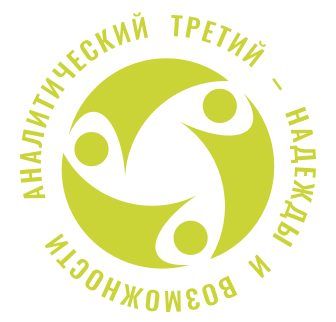 Программа конференции:10:00 – 10:20 Регистрация участников10:20 – 10:30 Приветственное слово Президента ОПП Анны Ковалец.10:30 – 12:00 Доклад действительного члена ОПП, кандидата МПО (IPA) Алексея Орлова "Когда третий не лишний: пути развития отцовского объекта в ранних отношениях и анализе взрослого пациента". 
В докладе обсуждаются трудности появления аналитического третьего в работе с пациентом, устремленным к диадным отношениям, приводящим к «застреванию» в анализе. Длокладчик намерен показать, как проработка в контрпереносе, а затем и в переносе, открывает возможность найти выход из затяжного кризиса и создать условия для появления аналитического третьего, на примере пациента, страдающего от клаустрофобических и агарофобических состояний. В теоретической части доклада рассматривается развитие идей отцовского аспекта в структуре психики от идей Фрейда, когда отец определяет дальнейшую судьбу ребенка, разворачивая либидо, до современных концепций, где отцовские функции проявляют себя на микроуровне. В центре размышлений докладчика следующие вопросы:  когда уместно не травматичное появление отцовского объекта, в какой момент это превращается из фактора, угрожающего хрупкой психической целостности, в то, что ее укрепляет. 
Обсуждение доклада. Ведущий – Виталий Зимин12:00 – 12:30 Кофе-пауза12:30 – 14:00 Доклад психоаналитика, члена МПО (IPA), тренинг-терапевта ОПП, Элины Тришкиной «О роли сепарационной тревоги и нарушения процессов триангуляции в генезе перверсий». 
Зигмунд Фрейд впервые обозначил тесную связь между развитием сексуальности и психическим развитием. Он видел причину сексуальных перверсий в фиксации на инфантильной сексуальности и невозможности разрешения эдипова конфликта. Эта проблема впоследствии изучалась многими психоаналитическими школами и отдельными исследователями. В докладе излагаются различные теоретические подходы к этой сложной теме, а также приводится материал из практической работы, позволяющий увидеть тесную связь между сексуальными девиациями и травматическими детскими переживаниями.
Обсуждение доклада. Ведущая – Валентина Шипилова14:00 – 15:00 Ланч в ресторане гостиницы «Оксана» 1 этаж (входит в стоимость конференции)15:00 - 16:30 Доклад действительного члена ОПП Оксаны Саидовой (г. Иркутск) «Свой среди чужих, чужой среди своих. Спутанная идентичность в клиническом материале пациента». 
Когда человек сталкивается с жизненными ситуациями, которые он не может ни прожить, ни управлять ими, он оказывается беззащитным, одиноким, заброшенным, на грани небытия. Чтобы защитить себя, будь это ребенок или взрослый, он вынужден разбивать, раскалывать свой внутренний мир. При попытке собрать себя обратно, возникает спутанность, т.к. часть чувств должны оставаться изолированными и неразборчивыми. Такая спутанность часто связана с ощущением дефективности, за которым стоит нестерпимое чувство собственной ничтожности в сочетании с ужасом от невозможности сообщить, кем ты являешься. Такие пациенты требуют особого такта и чувствительности, и, если для терапевта сложно переносить свою беспомощность и растерянность, то работа становится испытанием для них обоих и может стать повторением травмы. В докладе будет представлена работа со сложной пациенткой. Травмы и потери детства, специфическая национальная среда сформировали у этой пациентки постоянную настороженность, подозрительность, заставили ее ждать преследования и отвержения, вызвали необходимость искать ответы, кто она, что с ней не так. В данном кейсе важное место занимает исследование конфликта лояльности, а также этнической, религиозной и культурной принадлежности пациентки.
Обсуждение доклада. Ведущий – Михаил Ромашкевич16:30 – 17:00 – Кофе-пауза17:00 – 18:30 Собрание членов ОПП (только для членов ОПП)Место проведения: Москва, Ул. Ярославская, дом 15, корпус 2, гостиница «Оксана», зал Кёльн.Регистрационный взнос за участие в конференции составляет: для членов ОПП – 1800 рублей, для кандидатов ОПП – 1500 рублей, для гостей – 1800 рублей